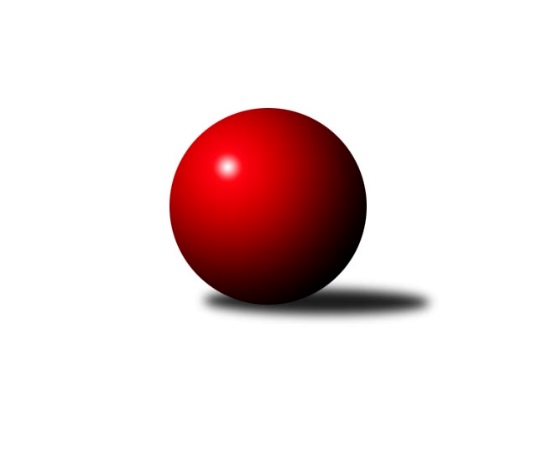 Č.2Ročník 2022/2023	24.9.2022Nejlepšího výkonu v tomto kole: 2883 dosáhlo družstvo: Loko Cheb A Západočeská divize 2022/2023Výsledky 2. kolaSouhrnný přehled výsledků:Kuželky Holýšov B	- TJ Jáchymov	16:0	2707:2597		24.9.TJ Lomnice B	- Loko Cheb B 	12:4	2528:2493		24.9.TJ Sokol Útvina	- TJ Dobřany	4:12	2510:2523		24.9.Loko Cheb A 	- TJ Havlovice 	14:2	2883:2609		24.9.Slovan K.Vary B	- TJ Sokol Zahořany 	12:4	2629:2482		24.9.Baník Stříbro	- Kuželky Ji.Hazlov B	12:4	2658:2597		24.9.Tabulka družstev:	1.	Kuželky Holýšov B	2	2	0	0	28 : 4 	 	 2640	4	2.	TJ Lomnice B	2	2	0	0	28 : 4 	 	 2604	4	3.	Kuželky Ji.Hazlov B	2	1	0	1	18 : 14 	 	 2581	2	4.	Loko Cheb A	2	1	0	1	16 : 16 	 	 2678	2	5.	Slovan K.Vary B	2	1	0	1	16 : 16 	 	 2626	2	6.	Loko Cheb B	2	1	0	1	16 : 16 	 	 2593	2	7.	Baník Stříbro	2	1	0	1	16 : 16 	 	 2560	2	8.	TJ Dobřany	2	1	0	1	16 : 16 	 	 2525	2	9.	TJ Jáchymov	2	1	0	1	12 : 20 	 	 2570	2	10.	TJ Sokol Zahořany	2	0	1	1	12 : 20 	 	 2569	1	11.	TJ Sokol Útvina	2	0	1	1	12 : 20 	 	 2555	1	12.	TJ Havlovice	2	0	0	2	2 : 30 	 	 2546	0Podrobné výsledky kola:	 Kuželky Holýšov B	2707	16:0	2597	TJ Jáchymov	Jan Laksar	 	 245 	 226 		471 	 2:0 	 458 	 	243 	 215		Martin Kuchař	Jakub Janouch	 	 214 	 249 		463 	 2:0 	 442 	 	210 	 232		Stanislav Pelc	Petr Ježek	 	 221 	 184 		405 	 2:0 	 383 	 	175 	 208		Miroslav Vlček	Jan Myslík	 	 240 	 214 		454 	 2:0 	 448 	 	214 	 234		Dana Blaslová	Miroslav Martínek	 	 234 	 224 		458 	 2:0 	 433 	 	213 	 220		Irena Živná	Josef Vdovec	 	 225 	 231 		456 	 2:0 	 433 	 	201 	 232		Jiří Šrekrozhodčí: Jan MyslíkNejlepší výkon utkání: 471 - Jan Laksar	 TJ Lomnice B	2528	12:4	2493	Loko Cheb B 	Iva Knesplová Koubková	 	 196 	 201 		397 	 2:0 	 379 	 	189 	 190		Jiří Jaroš	Zuzana Kožíšková	 	 207 	 211 		418 	 2:0 	 396 	 	203 	 193		Jiří Vácha	Jiří Guba	 	 213 	 184 		397 	 0:2 	 416 	 	211 	 205		Miroslav Pivoňka	Tereza Štursová	 	 205 	 224 		429 	 0:2 	 445 	 	215 	 230		Jakub Růžička	Lucie Vajdíková	 	 233 	 245 		478 	 2:0 	 456 	 	238 	 218		Petr Rajlich	Hubert Guba	 	 193 	 216 		409 	 2:0 	 401 	 	203 	 198		Dagmar Rajlichovározhodčí: Jiří GubaNejlepší výkon utkání: 478 - Lucie Vajdíková	 TJ Sokol Útvina	2510	4:12	2523	TJ Dobřany	Stanislav Veselý	 	 185 	 199 		384 	 0:2 	 406 	 	199 	 207		Vojtěch Kořan	Jiří Kubínek	 	 190 	 193 		383 	 0:2 	 410 	 	208 	 202		Jiří Baloun	Vít Červenka	 	 204 	 211 		415 	 0:2 	 423 	 	211 	 212		Marek Smetana	Václav Kříž ml.	 	 193 	 226 		419 	 2:0 	 404 	 	218 	 186		Josef Dvořák	Vlastimil Hlavatý	 	 230 	 215 		445 	 0:2 	 446 	 	214 	 232		Marek Eisman	Jan Kříž	 	 225 	 239 		464 	 2:0 	 434 	 	226 	 208		Petr Kučerarozhodčí: Jaroslav DobiášNejlepší výkon utkání: 464 - Jan Kříž	 Loko Cheb A 	2883	14:2	2609	TJ Havlovice 	Pavel Schubert	 	 220 	 231 		451 	 2:0 	 421 	 	208 	 213		Jiří Rádl	Jan Adam	 	 243 	 256 		499 	 2:0 	 451 	 	219 	 232		Josef Nedoma	Hana Berkovcová	 	 224 	 213 		437 	 0:2 	 460 	 	245 	 215		Pavel Pivoňka	František Douša	 	 252 	 267 		519 	 2:0 	 448 	 	225 	 223		Ivana Lukášová	Ladislav Lipták	 	 270 	 266 		536 	 2:0 	 417 	 	205 	 212		Miroslav Lukáš	Zdeněk Eichler	 	 230 	 211 		441 	 2:0 	 412 	 	181 	 231		Tomáš Vrbarozhodčí: Ladislav LiptákNejlepší výkon utkání: 536 - Ladislav Lipták	 Slovan K.Vary B	2629	12:4	2482	TJ Sokol Zahořany 	Petr Beseda	 	 231 	 226 		457 	 2:0 	 419 	 	213 	 206		Tomáš Benda	Jaroslav Páv	 	 237 	 199 		436 	 2:0 	 400 	 	188 	 212		Radek Kutil	Radek Cimbala	 	 231 	 212 		443 	 2:0 	 394 	 	199 	 195		Petra Vařechová	Johannes Luster	 	 219 	 216 		435 	 2:0 	 401 	 	174 	 227		David Grössl	Lukáš Holý	 	 199 	 225 		424 	 0:2 	 432 	 	216 	 216		Jiří Zenefels	Marcel Toužimský	 	 211 	 223 		434 	 0:2 	 436 	 	228 	 208		Anna Löffelmannovározhodčí: Daniela StašováNejlepší výkon utkání: 457 - Petr Beseda	 Baník Stříbro	2658	12:4	2597	Kuželky Ji.Hazlov B	Jan Vacikar	 	 234 	 257 		491 	 2:0 	 438 	 	221 	 217		Michael Wittwar	Pavel Basl	 	 191 	 215 		406 	 0:2 	 444 	 	209 	 235		Pavel Repčík	Pavel Treppesch	 	 223 	 211 		434 	 2:0 	 427 	 	204 	 223		Kamil Bláha	Jan Čech	 	 246 	 210 		456 	 2:0 	 428 	 	202 	 226		Jana Komancová	Bernard Vraniak	 	 202 	 215 		417 	 0:2 	 462 	 	242 	 220		Petr Haken	Václav Loukotka	 	 230 	 224 		454 	 2:0 	 398 	 	207 	 191		Pavel Bránickýrozhodčí: Bernard VraniakNejlepší výkon utkání: 491 - Jan VacikarPořadí jednotlivců:	jméno hráče	družstvo	celkem	plné	dorážka	chyby	poměr kuž.	Maximum	1.	Ladislav Lipták 	Loko Cheb A 	489.50	324.5	165.0	1.0	2/2	(536)	2.	Lucie Vajdíková 	TJ Lomnice B	479.00	312.5	166.5	3.5	2/2	(480)	3.	Petr Rajlich 	Loko Cheb B 	477.00	312.5	164.5	2.0	2/2	(498)	4.	František Douša 	Loko Cheb A 	472.50	320.5	152.0	3.0	2/2	(519)	5.	Petr Haken 	Kuželky Ji.Hazlov B	465.00	311.0	154.0	3.5	2/2	(468)	6.	Jan Laksar 	Kuželky Holýšov B	464.50	312.5	152.0	2.5	2/2	(471)	7.	Jan Kříž 	TJ Sokol Útvina	461.00	316.0	145.0	3.0	2/2	(464)	8.	Jan Vacikar 	Baník Stříbro	458.00	319.5	138.5	4.0	2/2	(491)	9.	Irena Živná 	TJ Jáchymov	457.00	306.0	151.0	4.0	2/2	(481)	10.	Jakub Růžička 	Loko Cheb B 	452.50	304.0	148.5	4.0	2/2	(460)	11.	Marcel Toužimský 	Slovan K.Vary B	449.00	289.5	159.5	4.0	2/2	(464)	12.	Johannes Luster 	Slovan K.Vary B	449.00	306.0	143.0	7.5	2/2	(463)	13.	Josef Vdovec 	Kuželky Holýšov B	448.50	296.5	152.0	1.5	2/2	(456)	14.	Ivana Lukášová 	TJ Havlovice 	447.00	320.5	126.5	5.0	2/2	(448)	15.	Vlastimil Hlavatý 	TJ Sokol Útvina	445.00	307.5	137.5	3.5	2/2	(445)	16.	Jiří Zenefels 	TJ Sokol Zahořany 	443.00	296.5	146.5	4.5	2/2	(454)	17.	Pavel Pivoňka 	TJ Havlovice 	443.00	299.5	143.5	2.5	2/2	(460)	18.	Tomáš Benda 	TJ Sokol Zahořany 	442.00	298.5	143.5	3.5	2/2	(465)	19.	Jan Čech 	Baník Stříbro	442.00	301.0	141.0	5.5	2/2	(456)	20.	Jan Myslík 	Kuželky Holýšov B	441.50	299.0	142.5	3.0	2/2	(454)	21.	Petr Kučera 	TJ Dobřany	440.00	295.0	145.0	5.0	2/2	(446)	22.	Anna Löffelmannová 	TJ Sokol Zahořany 	439.50	296.5	143.0	4.0	2/2	(443)	23.	Martin Kuchař 	TJ Jáchymov	439.50	297.0	142.5	7.0	2/2	(458)	24.	Petr Beseda 	Slovan K.Vary B	439.50	298.0	141.5	5.0	2/2	(457)	25.	Jan Adam 	Loko Cheb A 	438.50	298.0	140.5	7.0	2/2	(499)	26.	Dagmar Rajlichová 	Loko Cheb B 	437.00	304.5	132.5	5.5	2/2	(473)	27.	Jana Komancová 	Kuželky Ji.Hazlov B	436.00	295.0	141.0	2.5	2/2	(444)	28.	Jakub Janouch 	Kuželky Holýšov B	434.50	312.0	122.5	10.0	2/2	(463)	29.	Hana Berkovcová 	Loko Cheb A 	432.00	299.0	133.0	5.5	2/2	(437)	30.	Lukáš Holý 	Slovan K.Vary B	430.50	297.5	133.0	4.0	2/2	(437)	31.	Zdeněk Eichler 	Loko Cheb A 	430.50	303.0	127.5	7.5	2/2	(441)	32.	Jiří Guba 	TJ Lomnice B	430.00	300.0	130.0	8.5	2/2	(463)	33.	Dana Blaslová 	TJ Jáchymov	430.00	306.5	123.5	7.5	2/2	(448)	34.	Václav Loukotka 	Baník Stříbro	428.50	296.0	132.5	8.5	2/2	(454)	35.	Zuzana Kožíšková 	TJ Lomnice B	427.00	306.5	120.5	8.0	2/2	(436)	36.	Kamil Bláha 	Kuželky Ji.Hazlov B	425.00	295.5	129.5	7.0	2/2	(427)	37.	Pavel Repčík 	Kuželky Ji.Hazlov B	425.00	308.5	116.5	12.0	2/2	(444)	38.	Václav Kříž  ml.	TJ Sokol Útvina	422.50	297.5	125.0	8.0	2/2	(426)	39.	Hubert Guba 	TJ Lomnice B	421.00	291.0	130.0	5.5	2/2	(433)	40.	Jiří Šrek 	TJ Jáchymov	419.00	287.0	132.0	5.5	2/2	(433)	41.	Petra Vařechová 	TJ Sokol Zahořany 	418.50	289.5	129.0	8.0	2/2	(443)	42.	Michael Wittwar 	Kuželky Ji.Hazlov B	418.50	302.0	116.5	8.0	2/2	(438)	43.	Jiří Rádl 	TJ Havlovice 	418.00	304.0	114.0	5.5	2/2	(421)	44.	Jiří Kubínek 	TJ Sokol Útvina	415.50	273.0	142.5	4.5	2/2	(448)	45.	Jiří Jaroš 	Loko Cheb B 	415.50	290.0	125.5	3.5	2/2	(452)	46.	Radek Kutil 	TJ Sokol Zahořany 	415.50	299.0	116.5	7.5	2/2	(431)	47.	Pavel Schubert 	Loko Cheb A 	415.00	274.5	140.5	12.0	2/2	(451)	48.	Vojtěch Kořan 	TJ Dobřany	415.00	282.5	132.5	3.0	2/2	(424)	49.	Miroslav Pivoňka 	Loko Cheb B 	415.00	294.5	120.5	6.0	2/2	(416)	50.	Miroslav Lukáš 	TJ Havlovice 	414.00	291.5	122.5	6.5	2/2	(417)	51.	Miroslav Vlček 	TJ Jáchymov	413.50	291.0	122.5	6.5	2/2	(444)	52.	Pavel Basl 	Baník Stříbro	413.00	277.5	135.5	7.0	2/2	(420)	53.	Josef Dvořák 	TJ Dobřany	412.00	294.5	117.5	9.0	2/2	(420)	54.	Pavel Bránický 	Kuželky Ji.Hazlov B	411.50	292.5	119.0	8.5	2/2	(425)	55.	Stanislav Pelc 	TJ Jáchymov	411.00	282.0	129.0	6.0	2/2	(442)	56.	Marek Smetana 	TJ Dobřany	403.00	292.5	110.5	5.5	2/2	(423)	57.	Bernard Vraniak 	Baník Stříbro	401.00	268.5	132.5	7.5	2/2	(417)	58.	Petr Ježek 	Kuželky Holýšov B	400.50	287.0	113.5	10.5	2/2	(405)	59.	Tomáš Vrba 	TJ Havlovice 	396.00	282.0	114.0	9.0	2/2	(412)	60.	Stanislav Veselý 	TJ Sokol Útvina	391.50	293.0	98.5	13.0	2/2	(399)		Miroslav Martínek 	Kuželky Holýšov B	458.00	315.0	143.0	4.0	1/2	(458)		Josef Nedoma 	TJ Havlovice 	451.00	328.0	123.0	8.0	1/2	(451)		Rudolf Štěpanovský 	TJ Lomnice B	447.00	313.0	134.0	2.0	1/2	(447)		Marek Eisman 	TJ Dobřany	446.00	304.0	142.0	6.0	1/2	(446)		Michal Lohr 	TJ Dobřany	445.00	303.0	142.0	8.0	1/2	(445)		Daniel Šeterle 	Kuželky Holýšov B	443.00	302.0	141.0	4.0	1/2	(443)		Radek Cimbala 	Slovan K.Vary B	443.00	304.0	139.0	6.0	1/2	(443)		Daniela Stašová 	Slovan K.Vary B	436.00	313.0	123.0	7.0	1/2	(436)		Jaroslav Páv 	Slovan K.Vary B	436.00	323.0	113.0	5.0	1/2	(436)		Pavel Treppesch 	Baník Stříbro	434.00	303.0	131.0	10.0	1/2	(434)		Tereza Štursová 	TJ Lomnice B	429.00	286.0	143.0	7.0	1/2	(429)		Jaroslav Dobiáš 	TJ Sokol Útvina	424.00	301.0	123.0	11.0	1/2	(424)		Pavel Přerost 	TJ Lomnice B	420.00	297.0	123.0	6.0	1/2	(420)		Jaroslav Kutil 	TJ Sokol Zahořany 	420.00	297.0	123.0	9.0	1/2	(420)		Vít Červenka 	TJ Sokol Útvina	415.00	281.0	134.0	5.0	1/2	(415)		Jiří Baloun 	TJ Dobřany	410.00	295.0	115.0	6.0	1/2	(410)		Luboš Špís 	TJ Dobřany	409.00	278.0	131.0	7.0	1/2	(409)		Petr Ziegler 	TJ Havlovice 	405.00	280.0	125.0	7.0	1/2	(405)		David Grössl 	TJ Sokol Zahořany 	401.00	284.0	117.0	7.0	1/2	(401)		Vladimír Šraga 	Baník Stříbro	400.00	275.0	125.0	9.0	1/2	(400)		Tomáš Beck  ml.	Slovan K.Vary B	400.00	293.0	107.0	8.0	1/2	(400)		Iva Knesplová Koubková 	TJ Lomnice B	397.00	277.0	120.0	12.0	1/2	(397)		Jiří Vácha 	Loko Cheb B 	396.00	272.0	124.0	8.0	1/2	(396)		Eva Nováčková 	Loko Cheb B 	395.00	281.0	114.0	10.0	1/2	(395)Sportovně technické informace:Starty náhradníků:registrační číslo	jméno a příjmení 	datum startu 	družstvo	číslo startu26819	Jiří Vácha	24.09.2022	Loko Cheb B 	2x11220	Josef Nedoma	24.09.2022	TJ Havlovice 	1x3566	Jiří Baloun	24.09.2022	TJ Dobřany	1x24697	Marek Eisman	24.09.2022	TJ Dobřany	1x25599	Iva Knesplová Koubková	24.09.2022	TJ Lomnice B	1x
Hráči dopsaní na soupisku:registrační číslo	jméno a příjmení 	datum startu 	družstvo	Program dalšího kola:3. kolo1.10.2022	so	9:00	Loko Cheb B  - Loko Cheb A 	1.10.2022	so	9:00	TJ Havlovice  - Baník Stříbro	1.10.2022	so	9:00	TJ Sokol Útvina - Slovan K.Vary B	1.10.2022	so	9:00	TJ Dobřany - TJ Jáchymov	1.10.2022	so	10:00	Kuželky Ji.Hazlov B - Kuželky Holýšov B	1.10.2022	so	14:00	TJ Sokol Zahořany  - TJ Lomnice B	Nejlepší šestka kola - absolutněNejlepší šestka kola - absolutněNejlepší šestka kola - absolutněNejlepší šestka kola - absolutněNejlepší šestka kola - dle průměru kuželenNejlepší šestka kola - dle průměru kuželenNejlepší šestka kola - dle průměru kuželenNejlepší šestka kola - dle průměru kuželenNejlepší šestka kola - dle průměru kuželenPočetJménoNázev týmuVýkonPočetJménoNázev týmuPrůměr (%)Výkon1xLadislav LiptákLoko Cheb A5361xLadislav LiptákLoko Cheb A118.265361xFrantišek DoušaLoko Cheb A5191xJan VacikarBaník Stříbro115.254911xJan AdamLoko Cheb A4991xFrantišek DoušaLoko Cheb A114.515191xJan VacikarBaník Stříbro4912xLucie VajdíkováLomnice B113.924782xLucie VajdíkováLomnice B4781xJan KřížSo.Útvina112.424641xJan LaksarHolýšov B4711xJan AdamLoko Cheb A110.09499